Exmo./a. Senhor/aPresidente do Instituto Superior TécnicoSolicita a V. Exa. com base no art.º 77.º do Decreto-Lei nº 448/79, de 13 de novembro, alterado e republicado pelo de acordo com o plano de trabalhos anexo.Pede deferimento,O/A Coordenador/a da Área Científica                                          O/A Presidente do DepartamentoNota: Terminada a licença sabática deverá ser apresentado no prazo de um ano, na DRH (nº 4 , do artº 11 do Despacho nº 14073/2015, de 30 de novembro): - Relatório que inclua os resultados do trabalho e uma auto-avaliação (de acordo com o ponto 5.1 da Deliberação do CC de 2015.01.05);- Pareceres do/a Coordenador/a da Área Científica e do/a Presidente do Departamento (de acordo com o ponto 5.2. da mesma Deliberação).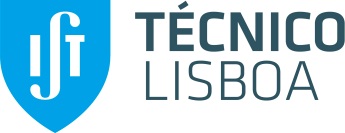 LICENÇA SABÁTICADESPACHO          O/A Presidente do IST,NomeTécnico IDistCarreira/CategoriaExt. Serviço  C.C.Responsável hierárquico Técnico ID    istDecreto-Lei 205/2009, de 31 de agosto, licença sabática, pelo período dea iniciar em   na seguinte instituiçãoDataAssinaturaANEXAR- Plano de trabalhos para o período de licença incluindo: os objetivos a que se propõe e indicadores de sucesso, de acordo com o ponto 3.1. da Deliberação do CC de 2015.01.05;- Pareceres do/a Coordenador/a da Área Científica e do/a Presidente do Departamento, de acordo com o ponto 4 da Deliberação;- Menções dos relatórios anteriores, quando aplicável._____________________________________________Adequa-se aos objetivos estratégicos do IST    S   N   _____________________________________________INFORMAÇÃO DA DRH_____________________________________________O/A Presidente do Conselho Científico,____________________________________________O/A Administrador/a do IST,